                                            Church DirectoryStaff 	Pastor		Rev. Bruce Brown		Office Administrator	Dot Snyder	Preschool Director		Isabelle Dontsop 		Church Treasurer 		Earl Dove	Music Coordinator		Brian Dove 	Flower Coordinator	Isabelle Dontsop	Prayer Chain Coordinator	Brenda Anderson  			Ruling Elders	Fred Entrekin		3/21	Elder 	T. R. Hunter 	 	3/21	Session Clerk	Joe Strube				Elder EmeritusDeacons	Earl Dove 	 	10/20	Finance 	Nelson Jenkins	   	3/21	Mercy	Johnny Wallace	   	3/21	Property	Raymond Wilson   	3/21	Ushers, Property  			Missionaries 	Joe and Ann Lyle - MTW				TaiwanLarry and Sandra Rockwell–MTW	 	PeruBill and Susan Carr – MTW				Sioux Indians, MNMichael and Lindie Wadhams-MTW 	Lummi Indians, WA                                                      Need to Reach Us?Rev. Bruce Brown ………………….………. christshousehold@yahoo.com  			704-698-8009 cell			704-875-1182 ext. 6 church 	       Preschool….………………………..…………..	Isabelle Dontsop - 704-947-0228			Dontsop cell 980-248-9306 E-mail……………………….…............	director@prosperitypreschool.comChurch Office…………………..…………..…	704-875-1182 Ext. 4		E-mail……………..…………..………….	email@prosperitychurch.orgWebsite…………………………………………. WWW.prosperitypca.com Church Office Hours………..………..…...	Tues.-Fri. 8:00 AM-12:30 PM	Prayer Chain Coordinator………………..Brenda Anderson                                                                   704-875-2351 - brendaea42@gmail.com      Welcome to Prosperity Church Service!We warmly welcome you to the Prosperity Church Worship Service. We are honored to share this morning service with you as we worship God's risen Son. May you know the love of God and feel His presence, for you are special to the Lord, and to us. We pray that God will touch your life during the service, and that you will know His peace.                                            Sunday Morning Worship ServiceProsperity’s online Worship Service is available, and is posted on our Facebook Page - Prosperity Presbyterian Church  at 10 AM.  If you would like to view the service through our website or reference the service later check out https://www.prosperitypca.com/worship-services  or you can listen to the sermon audio at Honor to Whom Honor is Due  — Prosperity PCA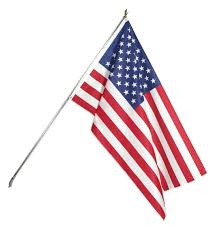                                   Trail Life Flag Retirement CeremonyTrail Life will have a Flag Retirement Ceremony Tuesday, September 1, at 7:15.  Everyone is invited to attend this reverent ceremony. The meeting will be outside the GYM. If you wish, you may park and remain in your car while watching the ceremony.           Ladies Bible Studies The Ladies’ Wednesday Community Bible Study and the Ladies’ Thursday Night Bible Study will not meet until January 2021. These Bible Studies are a very important part of Prosperity Church, and our ladies will miss meeting and the fellowship they have together. The Bible Studies were postponed because of COVID-19. Please pray this virus will soon end. ANNOUNCEMENTSThe next Wednesday Night Bible Study  is scheduled for September 9 at 7:00 PM. 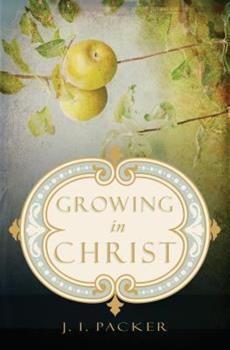 A new Wednesday night Bible Study will begin September 9th at 7:00 PM.  It will be a book study on the Apostle's Creed, the Lord’s Prayer and the 10 Commandments.  The book is entitled "Growing in Christ" by J. I. Packer. Please contact the church office or Pastor Bruce to reserve your copy. A $5.00 donation for the book is appreciated.                                    No Bible Study September 2Although there is no Bible Study this coming week September 2, we encourage you to use this time to begin the new book "Growing                           in Christ."  Or you may wish to review the book of Romans.  Our            weekly handouts and Bible studies can be located at https://www.prosperitypca.com/midweek.  May the LORD bless as you study and pray!  Prosperity Church Collection BinProsperity church will soon have its own Collection Bin in the narthex.  We will use the bin to continue collecting nonperishable items for Hope Street Food pantry.  Please bring items for those struggling and need help.  We look forward to using this bin for other types of collections in the future. Trail Life, Troop 412 meets Tuesday at 7:00 PM outside the GYM. Open to boys ages 5-17. For information see Pastor Bruce.     The Adult / Youth Sunday School classes plan to continue safely in the months to come.                    Church Calendar  Worship Service Aug. 30                 	      Sunday at 10:00 AM  Trail Life Tuesday, Sept. 1, 7 PM 	      Meeting outside GYM  Trail Life Flag Retirement Ceremony   Sept. 1, 7:15 PM Outside GYM Wed. Night Bible Study                	       Wednesday Sept. 9 at 7 PM Zoom                                                                                                         Church Families for PrayerSunday, Aug. 30	Cathee GriffinMonday, Aug. 31	Tim and Victoria Hanline FamilyTuesday, Sept. 1	Armando and Eunice HernandezWednesday, Sept. 2	T R and Alma HunterThursday, Sept. 3	Nelson and Patty JenkinsFriday, Sept. 4	Gypsy Keith Saturday, Sept. 5	Bob Kidder                 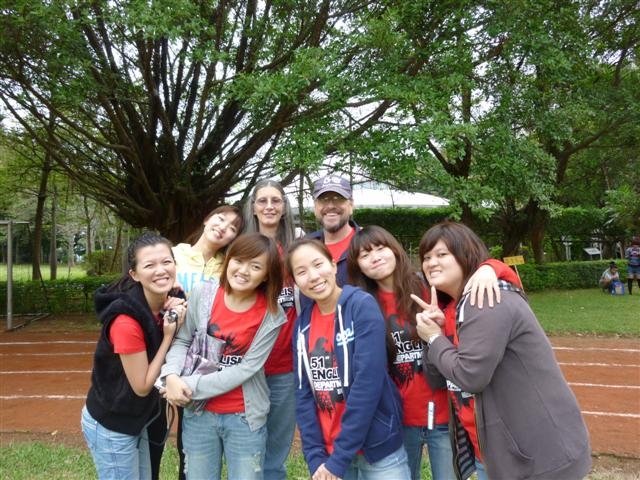                                                      Pray for our Missionaries                                         Joe and Ann Lyle -Taiwan                                                Pray - for our overseas students that are having trouble dealing with the emotional impact of COVID 19 and the uncertainty over the future.Pray - 	for God to open a door for our overseas students to return and for the Nams to come. David and Susanna are MTW missionaries planning to come this fall. They have applied for a special entry visa. Pray - for wisdom as we prepare for classes in the fall and get ready for students’ return in September.Pray - 	for enrollment. We have one more entrance exam. Also, Joe and I will do oral interviews with 15+ overseas students to check their spoken English levels. Pray for us as we begin to connect with these students. Also, pray that more overseas students would finish their application process soon.